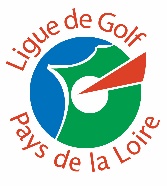 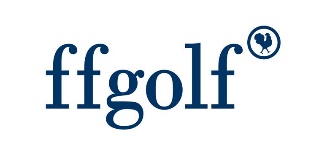 COMMANDE PASSEPORTS JEUNES PAYS DE LA LOIRE 2023Critères d’attribution du passeport :		Être. membre et licencié de l’école de golf Respecter les critères d’âge et d’index ci-dessousListe des bénéficiaires :Date de commande : 18/01/2023Golf :    12 ans et moins      Index ≤53,4 13 – 15 ans Index ≤36 16 – 18 ans Index ≤15NEOGOLFNOMPrénomN° de licenceDate de naissanceIndexBechuCharlotte0329730127/10/200934.4Cartron charrauClement0376136202/02/201147.5ChaylaCesar4153934902/05/201147.5DumontMauro4154934830/05/201139.8Foucault georgelinFelix4190532610/07/200916GuimardSacha0330933329/06/201036LeonMathis4156834805/01/201151Naux Maximillien4194632020/03/201351.9PruvostJules53514632406/02/201023QuinceRaphael0331133920/01/201152.8MigeonRaphael51175025126/02/20078.1HerveCalixte04190232214/01/200719.1